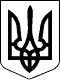 ВЕЛИКОСЕВЕРИНІВСЬКА СІЛЬСЬКА РАДА
КРОПИВНИЦЬКОГО РАЙОНУ КІРОВОГРАДСЬКОЇ ОБЛАСТІП’ЯТА СЕСІЯ ВОСЬМОГО СКЛИКАННЯРІШЕННЯвід «» лютого 2021 року			№ с.Велика СеверинкаПро внесення змін до рішення
від 24 грудня 2020 року № 49
«Про бюджет Великосеверинівської сільської територіальної громади на 2021 рік»(код бюджету 11507000000)Відповідно до ст.26 Закону України «Про місцеве самоврядування в Україні» та ст. 24, 78 Бюджетного кодексу України, СІЛЬСЬКА РАДА ВИРІШИЛА:1.Внести зміни до рішення сесії Великосеверинівської сільської ради від 24грудня 2020 року № 49 «Про бюджет Великосеверинівської сільської територіальної громади на 2021рік», а саме:1.1.Внести зміни до джерел фінансування бюджету територіальної громади на 2021 рік згідно з додатком 2 до цього рішення.1.2.Збільшити видаткову частину бюджету об’єднаної територіальної громади на 8 811 731,67 гривень,за рахунок залучення вільного залишку коштів, що склався станом на 01.01.2021 року,згідно з додатком 3 до цього рішення, а саме:По загальному фонду:-у сумі за рахунок залучення вільного залишку коштів, що склався станом на 01.01.2021 року 5 572 817,57 гривень, в тому числі: 1)за рахунок залучення залишку коштів освітньої субвенції з державного бюджету місцевим бюджетам, що утворився станом на 01.01.2021року у сумі 429 410,24 гривень.2)залишок додаткової дотації з державного бюджету на здійснення переданих з державного бюджету видатків з утримання закладів освіти,що утворився станом на 01.01.2021року  у сумі 8 933,63 гривень. 3)залишок субвенції з державного бюджету на надання державної підтримки особам з особливими освітніми потребами,що утворився станом на 01.01.2021року  у сумі 44 367,70 гривень.4) залишок субвенції з місцевого бюджету за рахунок залишку коштів субвенції на надання державної підтримки особам з особливими освітніми потребами 14 768,00 гривень.По спеціальному фонду:-у сумі 3 238 914,10 гривень за рахунок залучення залишку коштів, що склався станом на 01.01.2021 року, в тому числі: 1)за рахунок залучення залишку коштів відшкодування втрат сільськогосподарського та лісогосподарського виробництва, що утворився станом на 01.01.2021року  – 39 542,75 гривень;2)за рахунок залучення залишку коштів екологічного податку, що утворився станом на 01 січня 2021 року – 134 097,25 гривень;3)за рахунок залучення залишку коштів освітньої субвенції з державного бюджету місцевим бюджетам, що утворився станом на 01.01.2021року у сумі 950 000,00 гривень.2.Внести зміни в річний та помісячний розпис асигнувань загального та спеціального фондів у розрізі функціональної та економічної класифікації видатків.3.Внести зміни до переліку надання міжбюджетних трансфертів, згідно з додатком 5. 4.Внести зміни до розподілу коштів бюджету розвитку на здійснення заходів на будівництво, реконструкцію і реставрацію, капітальний ремонт об'єктів виробничої, комунікаційної та соціальної інфраструктури за об'єктами у 2021 році, згідно з додатком 6 до цього рішення.5.Внести зміни до переліку місцевих Програм, які фінансуватимуться у 2021 році за рахунок коштів бюджету,згідно з додатком 7 до цього рішення.6.Встановити, що додатки 1-3, 5-7 до рішення від 24 грудня 2020 року № 49 «Про бюджет Великосеверинівської сільської  територіальної громади на 2021 рік» є його невід’ємною частиною.7.Встановити, що у 2021 році кошти, отримані до спеціального фонду бюджету сільської територіальної громади, згідно з п.10 рішення 
від 24 грудня 2020 року № 49 «Про бюджет Великосеверинівської сільської  територіальної громади на 2021 рік» спрямовуються на реалізацію заходів зазначених ст.13, 71, 91 БКУ.8.Контроль за виконанням даного рішення покласти на постійну комісію сільської ради з питань планування, фінансів, бюджету, соціально-економічного розвитку та інвестицій планування.Сільський голова	Сергій ЛЕВЧЕНКОІнна Коробко05.02.2021